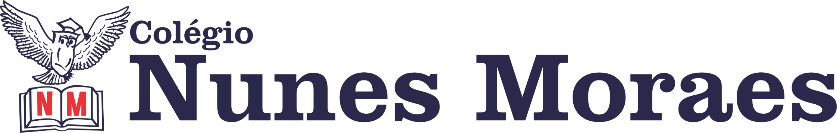 ►1ª AULA: 13h -13:55’   -   MATEMÁTICA     –   PROFESSOR  DENILSON SOUSA CAPÍTULO 12  – FUNÇÃO AFIM1° passo: Leia a página 38.2° passo: Acesse o link disponibilizado no grupo da sala no WhatsApp para a aula na plataforma Google Meet.  O professor Denilson vai aguardar 5 minutos para iniciar a apresentação do conteúdo.  Caso não consiga acessar, comunique-se com a   Coordenação e realize as ações abaixo. Somente depois, realize o 3º passo.1 - Abra o arquivo que o professor Denilson colocou no grupo da sala e faça o estudo minucioso das resoluções contidas nele. 2 - Anote as suas dúvidas sobre as questões. Quando a videoconferência terminar o professor Denilson vai atender você  por meio do WhatsApp. 3 - O professor Denilson vai disponibilizar no grupo da sala, um link com a gravação da videoconferência, assim que possível baixe essa gravação para esclarecer ainda mais a solução das questões.   3° passo: Copie as questões que o professor Denilson resolveu na aula de hoje no meet.Resolver P. 40, Q. 2*Envie foto dessas atividades  para COORDENAÇÃO Manu. Escreva a matéria, seu nome e seu número em cada página.Durante a resolução dessas questões o professor Denilson vai tirar dúvidas no grupo de WhatsApp da sala.►2ª AULA: 13:55’-14:50’   -  INGLÊS   – PROFESSORA  MONNALYSA FONTINELE CAPÍTULO 12 – FOOD INUSTRY / REPORTED SPEECH Passo 01 – Explicação e resolução de atividades páginas 110 e 111.Revisão dos capítulos 09 ao 12.Caso não consiga acessar o Google meet, comunique a coordenação. A professora irá colocar os slides no grupo do WhatsApp de acordo com que ela for usando-os no Google meet. Passo 02 - *Envie foto  das  atividades das 110 e 111 resolvidas   para COORDENAÇÃO Manu. Escreva a matéria, seu nome e seu número em cada página.►3ª AULA: 14:50’-15:45’  -   MATEMÁTICA   –   PROFESSOR  DENILSON SOUSA   CAPÍTULO 12  – FUNÇÃO AFIM1° passo: Leia a p. 402° passo: Acesse o link disponibilizado no grupo da sala no WhatsApp para a aula na plataforma Google Meet.  O professor Denilson vai aguardar 5 minutos para iniciar a apresentação do conteúdo.   Caso não consiga acessar, comunique-se com a   Coordenação e realize as ações abaixo. Somente depois, realize o 3º passo.1 - Abra o arquivo que o professor Denilson colocou no grupo da sala e faça o estudo minucioso das resoluções contidas nele. 2 - Anote as suas dúvidas sobre as questões. Quando a videoconferência terminar o professor Denilson vai  atender você  por meio do WhatsApp. 3 - O professor Denilson vai disponibilizar no grupo da sala, um link com a gravação da videoconferência, assim que possível baixe essa gravação para esclarecer ainda mais a solução das questões.   3° passo: Copie as questões que o professor Denilson resolveu na aula de hoje no meet.Resolver P. 41, Q.5*Envie foto dessas atividades  para COORDENAÇÃO Manu. Escreva a matéria, seu nome e seu número em cada página.Durante a resolução dessas questões o professor Denilson vai tirar dúvidas no grupo de WhatsApp da sala.►INTERVALO: 15:45’-16:10’   ►4ª AULA:   16:10’-17:05’  –   HISTÓRIA    –   PROFESSOR  RÔMULO VIEIRACAPÍTULO 10-GUERRA FRIAPasso 01 – Assistir à aula pelo google meet- Abordaremos as características das “guerras quentes”Caso não consiga acessar, comunique-se com a   Coordenação e assista à videoaula no link abaixo. https://www.youtube.com/watch?v=uaS8gZXyNw0Passo 02- Atividade de sala: Questão  9– pág.110- Ativ. Propostas*Envie foto das atividades resolvidas para COORDENAÇÃO Manu. Escreva a matéria, seu►5ª AULA:   17:05’-18:00’ –  BIOLOGIA  – PROFESSOR FRANCISCO PONTES CAPÍTULO 9 – NÚCLEO (PARTE 6)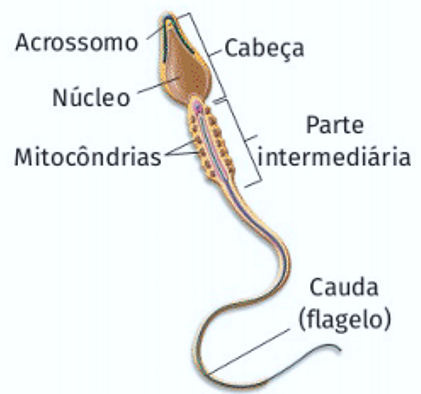 #Gametogênese#Acompanhar a correção das atividades#Teoria da apostila SAS – p. 81 a 91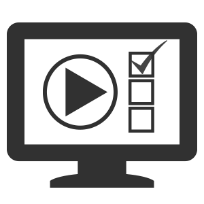 ETAPA 1 – ACESSO ao Google Meet, https://bit.ly/acessomeet @Videoaula Complementar: https://bit.ly/c9biologiap2Observação: Caso você não consiga acessar a aula pelo GoogleMeet, comunique-se com a coordenação. DEPOIS, - ASSISTA à videoaula complementar: https://bit.ly/c9biologiap2 - LEIA a teoria da apostila SAS – p. 81 a 91- FIQUE ATENTO às mensagens que seu professor enviará para o grupo de WhatsApp- REALIZE a etapa 2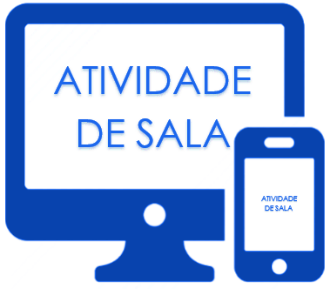 ETAPA 2 – ATIVIDADE DE SALA Resolva as questões: 05 – Testando seus conhecimentos. p.93.01, 02 e 03 – Atividades Propostas. p.94.*Envie foto das atividades resolvidas para COORDENAÇÃO Manu. Escreva a matéria, seu nome e seu número em cada página.